ИВАНОВСКАЯ ОБЛАСТЬАДМИНИСТРАЦИЯ ЮЖСКОГО МУНИЦИПАЛЬНОГО РАЙОНАПОСТАНОВЛЕНИЕот _______________ № ______г. ЮжаОб условиях приватизации муниципального имущества В соответствии со статьей 18 Федерального закона от 21.12.2001 года             № 178-ФЗ «О приватизации государственного и муниципального имущества», Порядком приватизации муниципального имущества Южского городского поселения Южского муниципального района, утвержденным решением Совета Южского городского поселения Южского муниципального района от 27.01.2017 года № 8, а также в соответствии с Прогнозным планом приватизации муниципального имущества Южского городского поселения Южского муниципального района на 2020 год, утвержденным решением Совета Южского городского поселения Южского муниципального района от 23 января 2020 года № 3 (в редакции решения Совета Южского городского поселения Южского муниципального района от 05 июня 2020 года № 43), Администрация Южского муниципального района п о с т а н о в л я е т:1. Приватизировать находящееся в собственности Южского городского поселения Южского муниципального района нежилое здание (склад) с одновременным отчуждением земельного участка, на котором расположено нежилое здание.1.1. Нежилое здание находится в собственности Южского городского поселения Южского муниципального района, что подтверждается выпиской из ЕГРП (запись регистрации № 37:21:050232:10-37/046/2019-3 от 28.05.2019 года), и входит в состав имущества казны Южского городского поселения Южского муниципального района.1.2. Характеристика нежилого здания, подлежащего приватизации: - нежилое здание (склад), общая площадь 999,1 кв. м., кадастровый номер 37:21:050232:10, адрес (местоположение) объекта: Российская Федерация, Ивановская область, Южский муниципальный район, Южское городское поселение, с. Южа, зд.68.1.3. Земельный участок находится в собственности Южского городского поселения Южского муниципального района, что подтверждается выпиской из ЕГРП (запись регистрации № 37:21:050232:9-37/046/2019-1 от 05.06.2019 года).1.4. Характеристика земельного участка, на котором расположено нежилое здание:- земельный участок с кадастровым номером 37:21:050232:9, адрес (местоположение) объекта: Российская Федерация, Ивановская область, Южский муниципальный район, Южское городское поселение, с. Южа, 68, категория земель - земли сельскохозяйственного назначения, разрешенное использование – для сельскохозяйственного производства, общей площадью 99834 кв. м.2. Установить способ приватизации - продажа на аукционе в электронной форме путем подачи предложений о цене имущества в порядке, установленном постановлением Правительства Российской Федерации от 12.08.2002 года № 585 «Об утверждении Положения об организации продажи государственного или муниципального имущества на аукционе и Положения об организации продажи, находящихся в государственной или муниципальной собственности акций открытых акционерных обществ на специализированном аукционе» и Положения «Об организации и проведении продажи государственного или муниципального имущества в электронной форме», утвержденного постановлением Правительства Российской Федерации от 27.08.2012 года       № 860.3. Установить начальную цену продажи нежилого здания и земельного участка на основании отчета независимого оценщика от 10.06.2020 года                  № 03/20-719 в размере 374663 (трёхсот семидесяти четырёх тысяч шестисот шестидесяти трёх) рублей, в том числе:- нежилого здания (склад) – 318463 (трёхсот восемнадцати тысяч четырёхсот шестидесяти трёх) рублей;-земельного участка – 56200 (пятидесяти шести тысяч двухсот) рублей.4. Предусмотреть в договоре купли-продажи обязанность покупателя по оплате единовременными платежами в течение 10 календарных дней с даты подписания договора купли-продажи:- приобретаемого на аукционе нежилого здания и земельного участка;- услуг независимого оценщика по определению рыночной стоимости нежилого здания и земельного участка.5. Разместить настоящее постановление на официальном сайте Южского муниципального района www.yuzha.ru, официальном сайте Российской Федерации в сети «Интернет» для размещения информации о проведении торгов и на электронной торговой площадке https://www.roseltorg.ru в сети «Интернет».6. Контроль за исполнением настоящего постановления возложить на председателя КУМИ администрации Южского муниципального района Серенину Н.В.Глава Южского муниципального района                             В.И.Оврашко	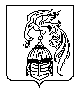 